ABSTRAKPENGARUH LINGKUNGAN KERJA FISIK TERHADAP SEMANGAT KERJA KARYAWAN (STUDI KASUS PADA CV. MESTIKA JAYA ABADI DI DESA TG. MORAWA B KAB, DELI SERDANG)YAYUK FITRI ANDANINPM. 173114074Penelitian ini bertujuan untuk mengetahui pengaruh lingkungan kerja fisik terhadap semangat kerja karyawan pada CV.Mestika Jaya Abadi di Tanjung Morawa b.  Populasi dalam penelitian ini adalah karyawan bagian produksi yang berjumlah 70 orang, karena jumlah  populasi kurang dari 100 maka sampel dalam  penelitian ini menggunakan teknik sampling jenuh yang mengambil semua populasi menjadi sampel. Teknik analisis data yang penulis gunakan dalam penelitian ini yaitu deskriptif kuantitatif. Dari hasil analisis data menunjukan bahwa Y = 7.884 + 0.903 X yang artinya, lingkungan kerja fisik mempunyai pengaruh yang signifikan terhadap variabel peningkatan semangat kerja karyawan dan dari hasil perolehan uji t, t-hitung (9,185) > t-tabel (1.995) karena itu nilai t-hitung lebih besar dari pada t-tabel maka hipotesis diterima. Jadi,dapat disimpulkan bahwa hipotesis yang menyatakan bahwa variabel (X) berpengaruh positif dan signifikan terhadap variabel (Y). Uji koefisien determinasi sebesar 0,554 atau dengan persentase 55,4% artinya lingkungan kerja fisik berpengaruh terhadap peningkatan semangat kerja karyawan. Sedangkan sisanya sebesar 44,6% dipengaruhi oleh variabel lain di luar penelitian ini.Kata kunci: Lingkungan kerja fisik, semangat kerja karyawan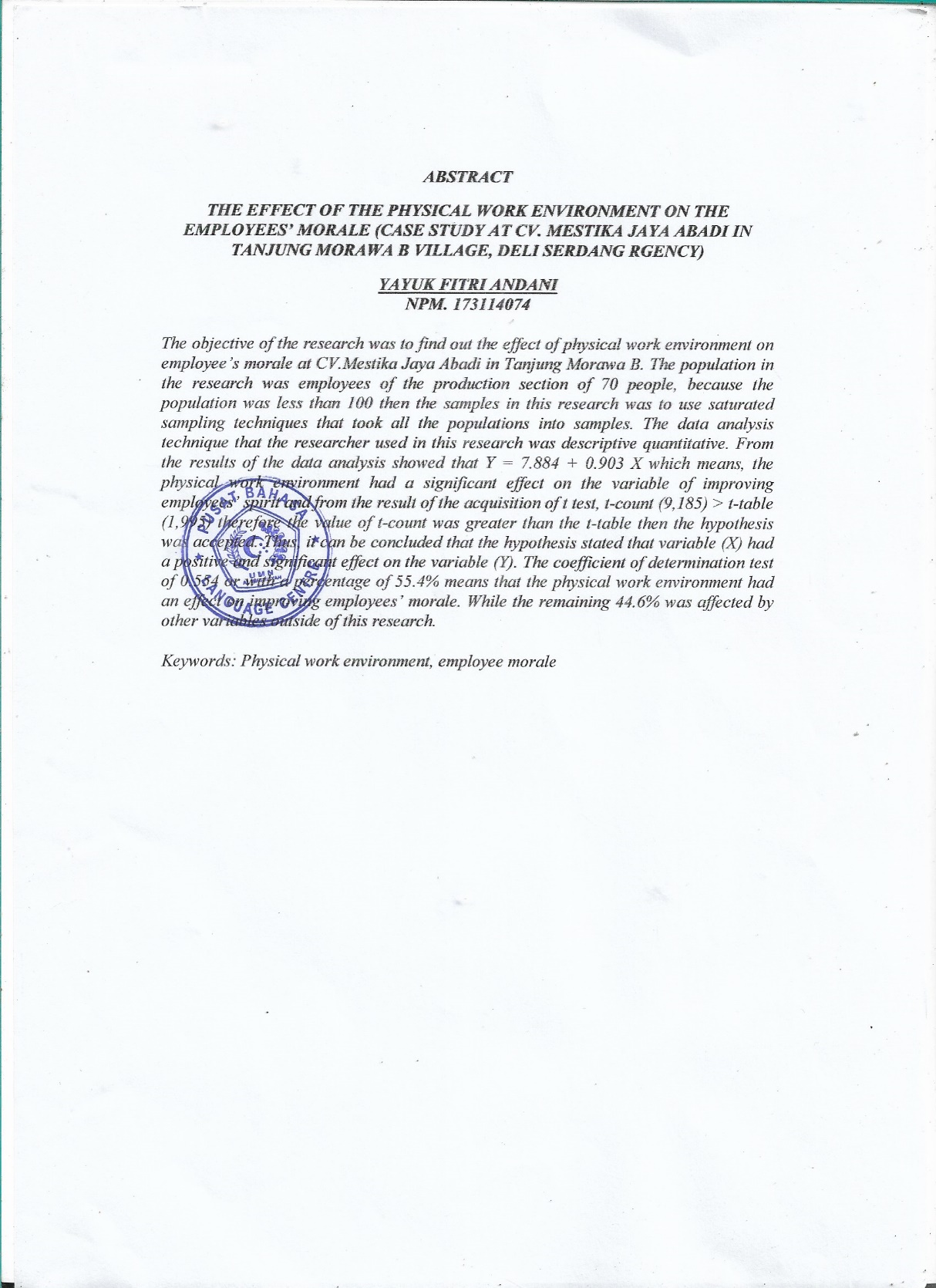 